Annexe 4 à l’arrêté du Collège réuni de la Commission communautaire commune du 7 mars 2024 fixant les normes de sécurité incendie spécifiques auxquelles les établissements pour aînés doivent répondreAnnexe 4. Attestation de sécurité incendie B établissements pour aînésInformations légalesLa présente décision est susceptible de faire l’objet d’un recours en annulation, et, le cas échéant, en suspension, devant le Conseil d’État. La requête en annulation, et, le cas échéant, en suspension, datée et signée doit être adressée par lettre recommandée dans les 60 jours à dater du lendemain de l’envoi de la présente notification, au Conseil d’État (rue de la Science, 33, 1040 Bruxelles). La requête doit mentionner, outre les noms, qualité et sièges des parties requérante et adverse, l’objet du recours et un exposé des faits et moyens. Une copie de la décision contestée doit y être jointe. En cas de recours en suspension, la requête doit en outre contenir un exposé des faits de nature à établir le préjudice grave difficilement réparable que causerait l’exécution immédiate de la décision attaquée. Le cas échéant, un recours contre cette décision peut être introduit devant le juge judiciaire.Vu pour être joint à l’arrêté du Collège réuni de la Commission communautaire commune fixant les normes de sécurité incendie spécifiques auxquelles les établissements pour aînés doivent répondreBruxelles, le 7 mars 2024Les Membres du Collège réuni, compétents pour la politique de la Santé et de l’Aide aux Personnes,Alain MARON               	 		Elke VAN DEN BRANDTAttestation de sécurité incendie Bétablissements pour aînésAttestation de sécurité incendie Bétablissements pour aînésAttestation de sécurité incendie Bétablissements pour aînés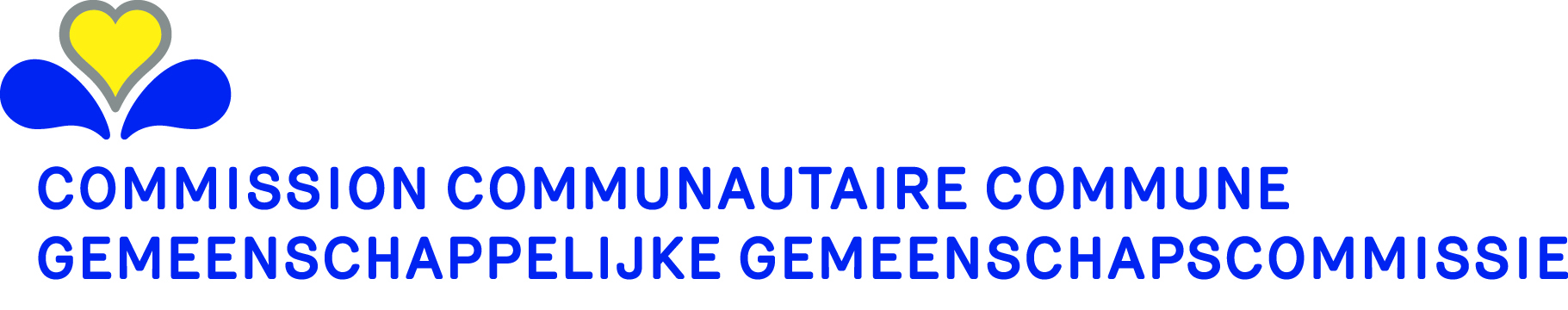 A quoi sert cette attestation ?Par cette attestation, le bourgmestre de la commune où est situé l’établissement pour aînés déclare que l’établissement ne répond pas entièrement aux normes de sécurité incendie, mais que la sécurité des aînés, du personnel et des visiteurs n'est pas gravement compromise.A quoi sert cette attestation ?Par cette attestation, le bourgmestre de la commune où est situé l’établissement pour aînés déclare que l’établissement ne répond pas entièrement aux normes de sécurité incendie, mais que la sécurité des aînés, du personnel et des visiteurs n'est pas gravement compromise.A quoi sert cette attestation ?Par cette attestation, le bourgmestre de la commune où est situé l’établissement pour aînés déclare que l’établissement ne répond pas entièrement aux normes de sécurité incendie, mais que la sécurité des aînés, du personnel et des visiteurs n'est pas gravement compromise.A quoi sert cette attestation ?Par cette attestation, le bourgmestre de la commune où est situé l’établissement pour aînés déclare que l’établissement ne répond pas entièrement aux normes de sécurité incendie, mais que la sécurité des aînés, du personnel et des visiteurs n'est pas gravement compromise.Besoin d’aide pour compléter cette attestation ?Envoyez un e-mail à infra@vivalis.brussels. Besoin d’aide pour compléter cette attestation ?Envoyez un e-mail à infra@vivalis.brussels. Besoin d’aide pour compléter cette attestation ?Envoyez un e-mail à infra@vivalis.brussels. Besoin d’aide pour compléter cette attestation ?Envoyez un e-mail à infra@vivalis.brussels. Données relatives à la communeDonnées relatives à la communeDonnées relatives à la communeDonnées relatives à la communenom de la communerue, numéro et boîtenuméro de téléphoneadresse e-mailDonnées relatives à l’établissementDonnées relatives à l’établissementDonnées relatives à l’établissementDonnées relatives à l’établissement maison de repos maison de repos maison de repos maison de reposnomnomrue, numéro et boîterue, numéro et boîtenombre de placesnombre de places centre d’accueil de jour centre d’accueil de jour centre d’accueil de jour centre d’accueil de journomnomrue, numéro et boîterue, numéro et boîtenombre de placesnombre de places centre de soins de jour centre de soins de jour centre de soins de jour centre de soins de journomnomrue, numéro et boîterue, numéro et boîtenombre de placesnombre de places centre d’accueil de nuit centre d’accueil de nuit centre d’accueil de nuit centre d’accueil de nuitnomnomrue, numéro et boîterue, numéro et boîtenombre de placesnombre de places résidence-service résidence-service résidence-service résidence-servicenomnomrue, numéro et boîterue, numéro et boîtenombre de logementsnombre de logementsDonnées relatives au gestionnaire de l’établissementDonnées relatives au gestionnaire de l’établissementDonnées relatives au gestionnaire de l’établissementDonnées relatives au gestionnaire de l’établissementDonnées relatives au gestionnaire de l’établissementDonnées relatives au gestionnaire de l’établissementDonnées relatives au gestionnaire de l’établissementDonnées relatives au gestionnaire de l’établissementDonnées relatives au gestionnaire de l’établissementDonnées relatives au gestionnaire de l’établissementDonnées relatives au gestionnaire de l’établissementDonnées relatives au gestionnaire de l’établissementDonnées relatives au gestionnaire de l’établissementDonnées relatives au gestionnaire de l’établissementDonnées relatives au gestionnaire de l’établissementDonnées relatives au gestionnaire de l’établissementnomnomnomnomnomnomrue, numéro et boîterue, numéro et boîterue, numéro et boîterue, numéro et boîterue, numéro et boîterue, numéro et boîtecode postal et communecode postal et communecode postal et communecode postal et communecode postal et communecode postal et communeValidité de l’attestationValidité de l’attestationValidité de l’attestationValidité de l’attestationValidité de l’attestationValidité de l’attestationValidité de l’attestationValidité de l’attestationValidité de l’attestationValidité de l’attestationValidité de l’attestationValidité de l’attestationValidité de l’attestationValidité de l’attestationValidité de l’attestationValidité de l’attestationCette attestation est valable pour :Cette attestation est valable pour :Cette attestation est valable pour :Cette attestation est valable pour :Cette attestation est valable pour :Cette attestation est valable pour :Cette attestation est valable pour :Cette attestation est valable pour :Cette attestation est valable pour :Cette attestation est valable pour :Cette attestation est valable pour :Cette attestation est valable pour :Cette attestation est valable pour :Cette attestation est valable pour :Cette attestation est valable pour :Cette attestation est valable pour :l’ensemble de établissementl’ensemble de établissementl’ensemble de établissementl’ensemble de établissementl’ensemble de établissementl’ensemble de établissementl’ensemble de établissementl’ensemble de établissementl’ensemble de établissementl’ensemble de établissementl’ensemble de établissementl’ensemble de établissementl’ensemble de établissementl’ensemble de établissementl’ensemble de établissementune partie de l’établissement, à savoir une partie de l’établissement, à savoir une partie de l’établissement, à savoir une partie de l’établissement, à savoir une partie de l’établissement, à savoir une partie de l’établissement, à savoir une partie de l’établissement, à savoir une partie de l’établissement, à savoir une partie de l’établissement, à savoir une partie de l’établissement, à savoir une partie de l’établissement, à savoir une partie de l’établissement, à savoir La durée de validité d’une attestation de sécurité incendie B est initialement d’un an. L’attestation peut être prolongée par le bourgmestre, mais la durée de validité totale ne peut pas excéder 8 ans. Elle expire de plein droit à l’issue de la durée de validité ou au moment de la délivrance d'une nouvelle attestation pour le même établissement. L'attestation expire également 6 mois après la réalisation de modifications significatives à l’établissement pouvant directement ou indirectement influencer la sécurité et avoir trait à l’implantation et aux voies d'accès pour le service d’incendie, aux issues de secours et aux dispositifs d’évacuation, aux espaces communs destinés aux aînés, aux chambres ou aux installations techniques.La durée de validité d’une attestation de sécurité incendie B est initialement d’un an. L’attestation peut être prolongée par le bourgmestre, mais la durée de validité totale ne peut pas excéder 8 ans. Elle expire de plein droit à l’issue de la durée de validité ou au moment de la délivrance d'une nouvelle attestation pour le même établissement. L'attestation expire également 6 mois après la réalisation de modifications significatives à l’établissement pouvant directement ou indirectement influencer la sécurité et avoir trait à l’implantation et aux voies d'accès pour le service d’incendie, aux issues de secours et aux dispositifs d’évacuation, aux espaces communs destinés aux aînés, aux chambres ou aux installations techniques.La durée de validité d’une attestation de sécurité incendie B est initialement d’un an. L’attestation peut être prolongée par le bourgmestre, mais la durée de validité totale ne peut pas excéder 8 ans. Elle expire de plein droit à l’issue de la durée de validité ou au moment de la délivrance d'une nouvelle attestation pour le même établissement. L'attestation expire également 6 mois après la réalisation de modifications significatives à l’établissement pouvant directement ou indirectement influencer la sécurité et avoir trait à l’implantation et aux voies d'accès pour le service d’incendie, aux issues de secours et aux dispositifs d’évacuation, aux espaces communs destinés aux aînés, aux chambres ou aux installations techniques.La durée de validité d’une attestation de sécurité incendie B est initialement d’un an. L’attestation peut être prolongée par le bourgmestre, mais la durée de validité totale ne peut pas excéder 8 ans. Elle expire de plein droit à l’issue de la durée de validité ou au moment de la délivrance d'une nouvelle attestation pour le même établissement. L'attestation expire également 6 mois après la réalisation de modifications significatives à l’établissement pouvant directement ou indirectement influencer la sécurité et avoir trait à l’implantation et aux voies d'accès pour le service d’incendie, aux issues de secours et aux dispositifs d’évacuation, aux espaces communs destinés aux aînés, aux chambres ou aux installations techniques.La durée de validité d’une attestation de sécurité incendie B est initialement d’un an. L’attestation peut être prolongée par le bourgmestre, mais la durée de validité totale ne peut pas excéder 8 ans. Elle expire de plein droit à l’issue de la durée de validité ou au moment de la délivrance d'une nouvelle attestation pour le même établissement. L'attestation expire également 6 mois après la réalisation de modifications significatives à l’établissement pouvant directement ou indirectement influencer la sécurité et avoir trait à l’implantation et aux voies d'accès pour le service d’incendie, aux issues de secours et aux dispositifs d’évacuation, aux espaces communs destinés aux aînés, aux chambres ou aux installations techniques.La durée de validité d’une attestation de sécurité incendie B est initialement d’un an. L’attestation peut être prolongée par le bourgmestre, mais la durée de validité totale ne peut pas excéder 8 ans. Elle expire de plein droit à l’issue de la durée de validité ou au moment de la délivrance d'une nouvelle attestation pour le même établissement. L'attestation expire également 6 mois après la réalisation de modifications significatives à l’établissement pouvant directement ou indirectement influencer la sécurité et avoir trait à l’implantation et aux voies d'accès pour le service d’incendie, aux issues de secours et aux dispositifs d’évacuation, aux espaces communs destinés aux aînés, aux chambres ou aux installations techniques.La durée de validité d’une attestation de sécurité incendie B est initialement d’un an. L’attestation peut être prolongée par le bourgmestre, mais la durée de validité totale ne peut pas excéder 8 ans. Elle expire de plein droit à l’issue de la durée de validité ou au moment de la délivrance d'une nouvelle attestation pour le même établissement. L'attestation expire également 6 mois après la réalisation de modifications significatives à l’établissement pouvant directement ou indirectement influencer la sécurité et avoir trait à l’implantation et aux voies d'accès pour le service d’incendie, aux issues de secours et aux dispositifs d’évacuation, aux espaces communs destinés aux aînés, aux chambres ou aux installations techniques.La durée de validité d’une attestation de sécurité incendie B est initialement d’un an. L’attestation peut être prolongée par le bourgmestre, mais la durée de validité totale ne peut pas excéder 8 ans. Elle expire de plein droit à l’issue de la durée de validité ou au moment de la délivrance d'une nouvelle attestation pour le même établissement. L'attestation expire également 6 mois après la réalisation de modifications significatives à l’établissement pouvant directement ou indirectement influencer la sécurité et avoir trait à l’implantation et aux voies d'accès pour le service d’incendie, aux issues de secours et aux dispositifs d’évacuation, aux espaces communs destinés aux aînés, aux chambres ou aux installations techniques.La durée de validité d’une attestation de sécurité incendie B est initialement d’un an. L’attestation peut être prolongée par le bourgmestre, mais la durée de validité totale ne peut pas excéder 8 ans. Elle expire de plein droit à l’issue de la durée de validité ou au moment de la délivrance d'une nouvelle attestation pour le même établissement. L'attestation expire également 6 mois après la réalisation de modifications significatives à l’établissement pouvant directement ou indirectement influencer la sécurité et avoir trait à l’implantation et aux voies d'accès pour le service d’incendie, aux issues de secours et aux dispositifs d’évacuation, aux espaces communs destinés aux aînés, aux chambres ou aux installations techniques.La durée de validité d’une attestation de sécurité incendie B est initialement d’un an. L’attestation peut être prolongée par le bourgmestre, mais la durée de validité totale ne peut pas excéder 8 ans. Elle expire de plein droit à l’issue de la durée de validité ou au moment de la délivrance d'une nouvelle attestation pour le même établissement. L'attestation expire également 6 mois après la réalisation de modifications significatives à l’établissement pouvant directement ou indirectement influencer la sécurité et avoir trait à l’implantation et aux voies d'accès pour le service d’incendie, aux issues de secours et aux dispositifs d’évacuation, aux espaces communs destinés aux aînés, aux chambres ou aux installations techniques.La durée de validité d’une attestation de sécurité incendie B est initialement d’un an. L’attestation peut être prolongée par le bourgmestre, mais la durée de validité totale ne peut pas excéder 8 ans. Elle expire de plein droit à l’issue de la durée de validité ou au moment de la délivrance d'une nouvelle attestation pour le même établissement. L'attestation expire également 6 mois après la réalisation de modifications significatives à l’établissement pouvant directement ou indirectement influencer la sécurité et avoir trait à l’implantation et aux voies d'accès pour le service d’incendie, aux issues de secours et aux dispositifs d’évacuation, aux espaces communs destinés aux aînés, aux chambres ou aux installations techniques.La durée de validité d’une attestation de sécurité incendie B est initialement d’un an. L’attestation peut être prolongée par le bourgmestre, mais la durée de validité totale ne peut pas excéder 8 ans. Elle expire de plein droit à l’issue de la durée de validité ou au moment de la délivrance d'une nouvelle attestation pour le même établissement. L'attestation expire également 6 mois après la réalisation de modifications significatives à l’établissement pouvant directement ou indirectement influencer la sécurité et avoir trait à l’implantation et aux voies d'accès pour le service d’incendie, aux issues de secours et aux dispositifs d’évacuation, aux espaces communs destinés aux aînés, aux chambres ou aux installations techniques.La durée de validité d’une attestation de sécurité incendie B est initialement d’un an. L’attestation peut être prolongée par le bourgmestre, mais la durée de validité totale ne peut pas excéder 8 ans. Elle expire de plein droit à l’issue de la durée de validité ou au moment de la délivrance d'une nouvelle attestation pour le même établissement. L'attestation expire également 6 mois après la réalisation de modifications significatives à l’établissement pouvant directement ou indirectement influencer la sécurité et avoir trait à l’implantation et aux voies d'accès pour le service d’incendie, aux issues de secours et aux dispositifs d’évacuation, aux espaces communs destinés aux aînés, aux chambres ou aux installations techniques.La durée de validité d’une attestation de sécurité incendie B est initialement d’un an. L’attestation peut être prolongée par le bourgmestre, mais la durée de validité totale ne peut pas excéder 8 ans. Elle expire de plein droit à l’issue de la durée de validité ou au moment de la délivrance d'une nouvelle attestation pour le même établissement. L'attestation expire également 6 mois après la réalisation de modifications significatives à l’établissement pouvant directement ou indirectement influencer la sécurité et avoir trait à l’implantation et aux voies d'accès pour le service d’incendie, aux issues de secours et aux dispositifs d’évacuation, aux espaces communs destinés aux aînés, aux chambres ou aux installations techniques.La durée de validité d’une attestation de sécurité incendie B est initialement d’un an. L’attestation peut être prolongée par le bourgmestre, mais la durée de validité totale ne peut pas excéder 8 ans. Elle expire de plein droit à l’issue de la durée de validité ou au moment de la délivrance d'une nouvelle attestation pour le même établissement. L'attestation expire également 6 mois après la réalisation de modifications significatives à l’établissement pouvant directement ou indirectement influencer la sécurité et avoir trait à l’implantation et aux voies d'accès pour le service d’incendie, aux issues de secours et aux dispositifs d’évacuation, aux espaces communs destinés aux aînés, aux chambres ou aux installations techniques.La durée de validité d’une attestation de sécurité incendie B est initialement d’un an. L’attestation peut être prolongée par le bourgmestre, mais la durée de validité totale ne peut pas excéder 8 ans. Elle expire de plein droit à l’issue de la durée de validité ou au moment de la délivrance d'une nouvelle attestation pour le même établissement. L'attestation expire également 6 mois après la réalisation de modifications significatives à l’établissement pouvant directement ou indirectement influencer la sécurité et avoir trait à l’implantation et aux voies d'accès pour le service d’incendie, aux issues de secours et aux dispositifs d’évacuation, aux espaces communs destinés aux aînés, aux chambres ou aux installations techniques.Rapport de prévention incendie à joindreRapport de prévention incendie à joindreRapport de prévention incendie à joindreRapport de prévention incendie à joindreRapport de prévention incendie à joindreRapport de prévention incendie à joindreRapport de prévention incendie à joindreRapport de prévention incendie à joindreRapport de prévention incendie à joindreRapport de prévention incendie à joindreRapport de prévention incendie à joindreRapport de prévention incendie à joindreRapport de prévention incendie à joindreRapport de prévention incendie à joindreRapport de prévention incendie à joindreRapport de prévention incendie à joindredate du rapportdate du rapportjourjourmoismoisannéeannéeannéeJoignez une copie du rapport de prévention incendie à la présente attestation.Joignez une copie du rapport de prévention incendie à la présente attestation.Joignez une copie du rapport de prévention incendie à la présente attestation.Joignez une copie du rapport de prévention incendie à la présente attestation.Joignez une copie du rapport de prévention incendie à la présente attestation.Joignez une copie du rapport de prévention incendie à la présente attestation.Joignez une copie du rapport de prévention incendie à la présente attestation.Joignez une copie du rapport de prévention incendie à la présente attestation.Joignez une copie du rapport de prévention incendie à la présente attestation.Joignez une copie du rapport de prévention incendie à la présente attestation.Joignez une copie du rapport de prévention incendie à la présente attestation.Joignez une copie du rapport de prévention incendie à la présente attestation.Joignez une copie du rapport de prévention incendie à la présente attestation.Joignez une copie du rapport de prévention incendie à la présente attestation.Joignez une copie du rapport de prévention incendie à la présente attestation.Information importante pour l'établissementInformation importante pour l'établissementInformation importante pour l'établissementInformation importante pour l'établissementInformation importante pour l'établissementInformation importante pour l'établissementInformation importante pour l'établissementInformation importante pour l'établissementInformation importante pour l'établissementInformation importante pour l'établissementInformation importante pour l'établissementInformation importante pour l'établissementInformation importante pour l'établissementInformation importante pour l'établissementInformation importante pour l'établissementInformation importante pour l'établissementL’établissement dispose d'un délai de maximum 6 mois après réception de cette attestation pour transmettre à la commune un plan échelonné. Ce plan comprend au moins une description détaillée de la mesure dans laquelle il a été ou il sera remédié aux défauts constatés, avec, dans ce dernier cas, une mention du délai d'exécution et des moyens à utiliser. Le cas échéant, le gestionnaire mentionne pour quels défauts constatés il introduira une demande de dérogation aux normes.L’établissement dispose d'un délai de maximum 6 mois après réception de cette attestation pour transmettre à la commune un plan échelonné. Ce plan comprend au moins une description détaillée de la mesure dans laquelle il a été ou il sera remédié aux défauts constatés, avec, dans ce dernier cas, une mention du délai d'exécution et des moyens à utiliser. Le cas échéant, le gestionnaire mentionne pour quels défauts constatés il introduira une demande de dérogation aux normes.L’établissement dispose d'un délai de maximum 6 mois après réception de cette attestation pour transmettre à la commune un plan échelonné. Ce plan comprend au moins une description détaillée de la mesure dans laquelle il a été ou il sera remédié aux défauts constatés, avec, dans ce dernier cas, une mention du délai d'exécution et des moyens à utiliser. Le cas échéant, le gestionnaire mentionne pour quels défauts constatés il introduira une demande de dérogation aux normes.L’établissement dispose d'un délai de maximum 6 mois après réception de cette attestation pour transmettre à la commune un plan échelonné. Ce plan comprend au moins une description détaillée de la mesure dans laquelle il a été ou il sera remédié aux défauts constatés, avec, dans ce dernier cas, une mention du délai d'exécution et des moyens à utiliser. Le cas échéant, le gestionnaire mentionne pour quels défauts constatés il introduira une demande de dérogation aux normes.L’établissement dispose d'un délai de maximum 6 mois après réception de cette attestation pour transmettre à la commune un plan échelonné. Ce plan comprend au moins une description détaillée de la mesure dans laquelle il a été ou il sera remédié aux défauts constatés, avec, dans ce dernier cas, une mention du délai d'exécution et des moyens à utiliser. Le cas échéant, le gestionnaire mentionne pour quels défauts constatés il introduira une demande de dérogation aux normes.L’établissement dispose d'un délai de maximum 6 mois après réception de cette attestation pour transmettre à la commune un plan échelonné. Ce plan comprend au moins une description détaillée de la mesure dans laquelle il a été ou il sera remédié aux défauts constatés, avec, dans ce dernier cas, une mention du délai d'exécution et des moyens à utiliser. Le cas échéant, le gestionnaire mentionne pour quels défauts constatés il introduira une demande de dérogation aux normes.L’établissement dispose d'un délai de maximum 6 mois après réception de cette attestation pour transmettre à la commune un plan échelonné. Ce plan comprend au moins une description détaillée de la mesure dans laquelle il a été ou il sera remédié aux défauts constatés, avec, dans ce dernier cas, une mention du délai d'exécution et des moyens à utiliser. Le cas échéant, le gestionnaire mentionne pour quels défauts constatés il introduira une demande de dérogation aux normes.L’établissement dispose d'un délai de maximum 6 mois après réception de cette attestation pour transmettre à la commune un plan échelonné. Ce plan comprend au moins une description détaillée de la mesure dans laquelle il a été ou il sera remédié aux défauts constatés, avec, dans ce dernier cas, une mention du délai d'exécution et des moyens à utiliser. Le cas échéant, le gestionnaire mentionne pour quels défauts constatés il introduira une demande de dérogation aux normes.L’établissement dispose d'un délai de maximum 6 mois après réception de cette attestation pour transmettre à la commune un plan échelonné. Ce plan comprend au moins une description détaillée de la mesure dans laquelle il a été ou il sera remédié aux défauts constatés, avec, dans ce dernier cas, une mention du délai d'exécution et des moyens à utiliser. Le cas échéant, le gestionnaire mentionne pour quels défauts constatés il introduira une demande de dérogation aux normes.L’établissement dispose d'un délai de maximum 6 mois après réception de cette attestation pour transmettre à la commune un plan échelonné. Ce plan comprend au moins une description détaillée de la mesure dans laquelle il a été ou il sera remédié aux défauts constatés, avec, dans ce dernier cas, une mention du délai d'exécution et des moyens à utiliser. Le cas échéant, le gestionnaire mentionne pour quels défauts constatés il introduira une demande de dérogation aux normes.L’établissement dispose d'un délai de maximum 6 mois après réception de cette attestation pour transmettre à la commune un plan échelonné. Ce plan comprend au moins une description détaillée de la mesure dans laquelle il a été ou il sera remédié aux défauts constatés, avec, dans ce dernier cas, une mention du délai d'exécution et des moyens à utiliser. Le cas échéant, le gestionnaire mentionne pour quels défauts constatés il introduira une demande de dérogation aux normes.L’établissement dispose d'un délai de maximum 6 mois après réception de cette attestation pour transmettre à la commune un plan échelonné. Ce plan comprend au moins une description détaillée de la mesure dans laquelle il a été ou il sera remédié aux défauts constatés, avec, dans ce dernier cas, une mention du délai d'exécution et des moyens à utiliser. Le cas échéant, le gestionnaire mentionne pour quels défauts constatés il introduira une demande de dérogation aux normes.L’établissement dispose d'un délai de maximum 6 mois après réception de cette attestation pour transmettre à la commune un plan échelonné. Ce plan comprend au moins une description détaillée de la mesure dans laquelle il a été ou il sera remédié aux défauts constatés, avec, dans ce dernier cas, une mention du délai d'exécution et des moyens à utiliser. Le cas échéant, le gestionnaire mentionne pour quels défauts constatés il introduira une demande de dérogation aux normes.L’établissement dispose d'un délai de maximum 6 mois après réception de cette attestation pour transmettre à la commune un plan échelonné. Ce plan comprend au moins une description détaillée de la mesure dans laquelle il a été ou il sera remédié aux défauts constatés, avec, dans ce dernier cas, une mention du délai d'exécution et des moyens à utiliser. Le cas échéant, le gestionnaire mentionne pour quels défauts constatés il introduira une demande de dérogation aux normes.L’établissement dispose d'un délai de maximum 6 mois après réception de cette attestation pour transmettre à la commune un plan échelonné. Ce plan comprend au moins une description détaillée de la mesure dans laquelle il a été ou il sera remédié aux défauts constatés, avec, dans ce dernier cas, une mention du délai d'exécution et des moyens à utiliser. Le cas échéant, le gestionnaire mentionne pour quels défauts constatés il introduira une demande de dérogation aux normes.L’établissement dispose d'un délai de maximum 6 mois après réception de cette attestation pour transmettre à la commune un plan échelonné. Ce plan comprend au moins une description détaillée de la mesure dans laquelle il a été ou il sera remédié aux défauts constatés, avec, dans ce dernier cas, une mention du délai d'exécution et des moyens à utiliser. Le cas échéant, le gestionnaire mentionne pour quels défauts constatés il introduira une demande de dérogation aux normes.SignatureSignatureSignatureSignatureSignatureSignatureSignatureSignatureSignatureSignatureSignatureSignatureSignatureSignatureSignatureSignatureEn tant que bourgmestre, je délivre l’attestation de sécurité incendie B, en application du chapitre 4 de l’arrêté du Collège réuni de la Commission communautaire commune du 7 mars 2024 fixant les normes de sécurité incendie spécifiques auxquelles les établissements pour aînés doivent répondre, et après avoir pris connaissance du rapport de prévention incendie susmentionné.En tant que bourgmestre, je délivre l’attestation de sécurité incendie B, en application du chapitre 4 de l’arrêté du Collège réuni de la Commission communautaire commune du 7 mars 2024 fixant les normes de sécurité incendie spécifiques auxquelles les établissements pour aînés doivent répondre, et après avoir pris connaissance du rapport de prévention incendie susmentionné.En tant que bourgmestre, je délivre l’attestation de sécurité incendie B, en application du chapitre 4 de l’arrêté du Collège réuni de la Commission communautaire commune du 7 mars 2024 fixant les normes de sécurité incendie spécifiques auxquelles les établissements pour aînés doivent répondre, et après avoir pris connaissance du rapport de prévention incendie susmentionné.En tant que bourgmestre, je délivre l’attestation de sécurité incendie B, en application du chapitre 4 de l’arrêté du Collège réuni de la Commission communautaire commune du 7 mars 2024 fixant les normes de sécurité incendie spécifiques auxquelles les établissements pour aînés doivent répondre, et après avoir pris connaissance du rapport de prévention incendie susmentionné.En tant que bourgmestre, je délivre l’attestation de sécurité incendie B, en application du chapitre 4 de l’arrêté du Collège réuni de la Commission communautaire commune du 7 mars 2024 fixant les normes de sécurité incendie spécifiques auxquelles les établissements pour aînés doivent répondre, et après avoir pris connaissance du rapport de prévention incendie susmentionné.En tant que bourgmestre, je délivre l’attestation de sécurité incendie B, en application du chapitre 4 de l’arrêté du Collège réuni de la Commission communautaire commune du 7 mars 2024 fixant les normes de sécurité incendie spécifiques auxquelles les établissements pour aînés doivent répondre, et après avoir pris connaissance du rapport de prévention incendie susmentionné.En tant que bourgmestre, je délivre l’attestation de sécurité incendie B, en application du chapitre 4 de l’arrêté du Collège réuni de la Commission communautaire commune du 7 mars 2024 fixant les normes de sécurité incendie spécifiques auxquelles les établissements pour aînés doivent répondre, et après avoir pris connaissance du rapport de prévention incendie susmentionné.En tant que bourgmestre, je délivre l’attestation de sécurité incendie B, en application du chapitre 4 de l’arrêté du Collège réuni de la Commission communautaire commune du 7 mars 2024 fixant les normes de sécurité incendie spécifiques auxquelles les établissements pour aînés doivent répondre, et après avoir pris connaissance du rapport de prévention incendie susmentionné.En tant que bourgmestre, je délivre l’attestation de sécurité incendie B, en application du chapitre 4 de l’arrêté du Collège réuni de la Commission communautaire commune du 7 mars 2024 fixant les normes de sécurité incendie spécifiques auxquelles les établissements pour aînés doivent répondre, et après avoir pris connaissance du rapport de prévention incendie susmentionné.En tant que bourgmestre, je délivre l’attestation de sécurité incendie B, en application du chapitre 4 de l’arrêté du Collège réuni de la Commission communautaire commune du 7 mars 2024 fixant les normes de sécurité incendie spécifiques auxquelles les établissements pour aînés doivent répondre, et après avoir pris connaissance du rapport de prévention incendie susmentionné.En tant que bourgmestre, je délivre l’attestation de sécurité incendie B, en application du chapitre 4 de l’arrêté du Collège réuni de la Commission communautaire commune du 7 mars 2024 fixant les normes de sécurité incendie spécifiques auxquelles les établissements pour aînés doivent répondre, et après avoir pris connaissance du rapport de prévention incendie susmentionné.En tant que bourgmestre, je délivre l’attestation de sécurité incendie B, en application du chapitre 4 de l’arrêté du Collège réuni de la Commission communautaire commune du 7 mars 2024 fixant les normes de sécurité incendie spécifiques auxquelles les établissements pour aînés doivent répondre, et après avoir pris connaissance du rapport de prévention incendie susmentionné.En tant que bourgmestre, je délivre l’attestation de sécurité incendie B, en application du chapitre 4 de l’arrêté du Collège réuni de la Commission communautaire commune du 7 mars 2024 fixant les normes de sécurité incendie spécifiques auxquelles les établissements pour aînés doivent répondre, et après avoir pris connaissance du rapport de prévention incendie susmentionné.En tant que bourgmestre, je délivre l’attestation de sécurité incendie B, en application du chapitre 4 de l’arrêté du Collège réuni de la Commission communautaire commune du 7 mars 2024 fixant les normes de sécurité incendie spécifiques auxquelles les établissements pour aînés doivent répondre, et après avoir pris connaissance du rapport de prévention incendie susmentionné.En tant que bourgmestre, je délivre l’attestation de sécurité incendie B, en application du chapitre 4 de l’arrêté du Collège réuni de la Commission communautaire commune du 7 mars 2024 fixant les normes de sécurité incendie spécifiques auxquelles les établissements pour aînés doivent répondre, et après avoir pris connaissance du rapport de prévention incendie susmentionné.En tant que bourgmestre, je délivre l’attestation de sécurité incendie B, en application du chapitre 4 de l’arrêté du Collège réuni de la Commission communautaire commune du 7 mars 2024 fixant les normes de sécurité incendie spécifiques auxquelles les établissements pour aînés doivent répondre, et après avoir pris connaissance du rapport de prévention incendie susmentionné.datedatedatejourjourmoismoisannéeannéesignaturesignaturesignatureprénom et nomprénom et nomprénom et nomA qui devez-vous transmettre cette attestation ?A qui devez-vous transmettre cette attestation ?A qui devez-vous transmettre cette attestation ?A qui devez-vous transmettre cette attestation ?A qui devez-vous transmettre cette attestation ?A qui devez-vous transmettre cette attestation ?A qui devez-vous transmettre cette attestation ?A qui devez-vous transmettre cette attestation ?A qui devez-vous transmettre cette attestation ?A qui devez-vous transmettre cette attestation ?A qui devez-vous transmettre cette attestation ?A qui devez-vous transmettre cette attestation ?A qui devez-vous transmettre cette attestation ?A qui devez-vous transmettre cette attestation ?A qui devez-vous transmettre cette attestation ?A qui devez-vous transmettre cette attestation ?Transmettez cette attestation accompagnée du rapport de prévention incendie à Iriscare, ainsi qu’au gestionnaire de l’établissement.Transmettez cette attestation accompagnée du rapport de prévention incendie à Iriscare, ainsi qu’au gestionnaire de l’établissement.Transmettez cette attestation accompagnée du rapport de prévention incendie à Iriscare, ainsi qu’au gestionnaire de l’établissement.Transmettez cette attestation accompagnée du rapport de prévention incendie à Iriscare, ainsi qu’au gestionnaire de l’établissement.Transmettez cette attestation accompagnée du rapport de prévention incendie à Iriscare, ainsi qu’au gestionnaire de l’établissement.Transmettez cette attestation accompagnée du rapport de prévention incendie à Iriscare, ainsi qu’au gestionnaire de l’établissement.Transmettez cette attestation accompagnée du rapport de prévention incendie à Iriscare, ainsi qu’au gestionnaire de l’établissement.Transmettez cette attestation accompagnée du rapport de prévention incendie à Iriscare, ainsi qu’au gestionnaire de l’établissement.Transmettez cette attestation accompagnée du rapport de prévention incendie à Iriscare, ainsi qu’au gestionnaire de l’établissement.Transmettez cette attestation accompagnée du rapport de prévention incendie à Iriscare, ainsi qu’au gestionnaire de l’établissement.Transmettez cette attestation accompagnée du rapport de prévention incendie à Iriscare, ainsi qu’au gestionnaire de l’établissement.Transmettez cette attestation accompagnée du rapport de prévention incendie à Iriscare, ainsi qu’au gestionnaire de l’établissement.Transmettez cette attestation accompagnée du rapport de prévention incendie à Iriscare, ainsi qu’au gestionnaire de l’établissement.Transmettez cette attestation accompagnée du rapport de prévention incendie à Iriscare, ainsi qu’au gestionnaire de l’établissement.Transmettez cette attestation accompagnée du rapport de prévention incendie à Iriscare, ainsi qu’au gestionnaire de l’établissement.Transmettez cette attestation accompagnée du rapport de prévention incendie à Iriscare, ainsi qu’au gestionnaire de l’établissement.